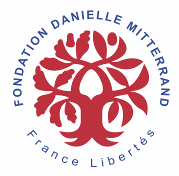 CALL FOR PROPOSALSWATER AND CLIMATEReturn water to the earth to restore the climate Libertés – FoundationAPPLICATION FORMREMINDER OF GUIDELINESProjects should promote the positive impact people can have on the link between the cycle of water and climate.  Eligibility of applicants: any non-profit making organisations (organised local communities, associations, representative structures, NGOs, universities, research institutes, trade unions…)We give priority to proposals directly from peoples themselves or organizations working directly with them.Applicants must be in charge of undertaking the projects and not be simple intermediaries.Eligible geographic area: no restrictions (France included). Project period: between 6 and 18 months.Fields of action: awareness raising, information, advocacy, capacity building, legal work, research, field activities and initiatives, or the establishment / strengthening of management systems, governance, way of life and habitat, for the preservation of the water resource and its access.Whatever the types of activities that the submitted project provides, the actions must include the existing relationships between water and climate.Support will not be given to projects that are purely scientific or technical, nor purely ecological or environmental. The human being must be at the center of the project (based, for example, on notions of environmental justice, of environmental inequalities, dealing with the dispossession or repossession of populations’ natural resources etc.). Projects centered on making a film or documentary and then broadcasting it will not be considered. Films or documentaries can however be a minor part of a much wider project. Project objectives:- participate in the protection and preservation of the local water cycle- promote and implement practices and alternatives that respect our environment, natural resources and integrated into the local water cycle;- promote a right of access to water, participatory, democratic, transparent and sustainable water use and management and its common good character;- defend the management and sustainable use of natural resources;- encourage consideration of social aspects, including the possibility of everyone choosing their place of residence including decent standards, and environmental in the political and economic choices of development.Expected methodological project characteristics :Projects should:meet the needs and aspirations expressed by concerned local populations;ensure direct involvement of local populations in project definition and undertaking;be adapted to the local and national context;be feasible (their programme and schedule should be consistent with the organisation’s financial capacity and available human resources and with local capacity for project management);Include an evaluation process and intend to build upon and use its results. Include audio-visual materialsGrants: The grant requested should be between 8000 € and 12000 €.The grant will not exceed 80% of total costs of the estimated project budgetN.B. : All filled in application forms should not exceed 15 pages (Times New Roman 12pt or Arial/Calibri 11pt).SUMMARY INFORMATION (maximum 1 page)Project initiator:Organization name / acronym: …………………………………………………………………………………………………………………………………………………………………Kind of organization: …………………………………Nationality: ………………………………….      Date established: ………………………….Address:………………………………………………………………………………………………………………………………………………………………………………………………….E-mail of the person in charge of the project: …………………………………………………ProjectTitle: ……………………………………………………………………….................................……………………………………………………………………………………………………..Period: …………………………………Localization (Country, Region, City/Village): …………………………………………………..Aims: ………………………………………………………………………………………………………………………………………………………………………………………………….......………………………………………………………………………………………………….......Expected results/outcomes: …………………………………………………………………………………………………………………………………………………………………………………………………….………………………………………………………………………………………………….Principal activities carried out within the framework of the project: …………………………………………………………………………………………………..………………………………………………………………………………………………….………………………………………………………………………………………………….………………………………………………………………………………………………….Project partners: ……………………………………………………………………………..………………………………………………………………………………………………….………………………………………………………………………………………………….IDENTITY OF THE ORGANIZATIONPRESENTATION OF THE ORGANIZATIONOrganization name/acronym: …………………………………………………………………………………………………………………………………………………………………Organization’s legal status, registration number and date etc.: ……………………………………………………………………………………………………………………………………………………………………………………………………Please attach: A copy of registration papersA copy of the statutes.If you are member of one or more networks, please specify here: …………………………………………………………………………………………………………………………………………………………………………………………………………………………………………………………………………………………………………………………………………………………………………………………………………CONTACT DETAILSComplete postal address of organization’s office: …………………………………………….. …………………………………………………………………………………………………... Telephone number (specify country code): ………………………………………..….......Fax number: ………………………………………………………………………….......Email address: …………………………………………………………………………….........Website: …………………………………………………………………………….........ORGANIZATION AIMSWhat are the organization’s objectives and modalities of action? ………………………………………………………………………………………………………………………………………………………………………………………………………………………………………………………………………………………………………………………………………………………………………………………………………………………………………………………………………………………………………………………………………………………………………………………………………………………………………………………………………………………………………………………………………………………………………………………………………………………………………………………………………………………………………………………………………………………………………………………………………………………ORGANISATIONAL STRUCTUREHow is the organization structured? (Organization chart, number of employees, volunteers, interns)………………………………………………………………………………………………………………………………………………………………………………………………………………………………………………………………………………………………………………………………………………………………………………………………………………………………………………………………………………………………………………………………………………………………………………………………………………………………………………………………………………FINANCIAL INFORMATION ON YOUR ORGANIZATIONPlease attach copy of:the organization’s last approved annual accounts (profit and loss statement and balance sheet), financial year’s estimated budget for your organization.ORGANISATIONAL KNOW-HOW What is your previous experience in this type of project? (Feel free to join a report of previous projects):………………………………………………………………………………………………………………………………………………………………………………………………………………………………………………………………………………………………………………………………………………………………………………………………………………………………………………………………………………………………………………………………………………………………………………………………………………………………………………………………………………Who are your principal partners (local, national and international institutions/NGO’s/ firms…)? Describe at least one of these partnerships (names, contact persons, and contact details of these partners).…………………………………………………………………………………………………………… ………………………………………………………………………………………………………………………………………………………………………………………………………………………………………………………………………………………………………………………………………  ………………………………………………………………………………………………………………………………………………………………………………………………………………………………………………………………………………………………………………………………………………………………………………………………………………………………………………………………………………………………………………………………………………………………………………………………………………………………………………………………………………………………………………………………………………………………………………………………………………………………………………………………………………………………………Please attach the last annual activity report.THE PROJECT CONCEPT NOTETitle: …………………………………………………………………… …………………….…………………………………………………………………………… Length: ……………………………………………………………Expected starting date: …………………  Expected ending date: …………………………Localization (Country, Region, City/Village): …………………………………………………RELEVANCE OF THE PROJECTPresent the general and specific contexts that justify the project’s implementation.  What are the main issues or challenges? …………………………………………………………………………………………………………………………………………………………………………………………………… …………………………………………………………………………………………………………………………………………………………………………………………………… …………………………………………………………………………………………………………………………………………………………………………………………………… ……………………………………………………………………………………………………………………………………………………………………………………………………Description of involved and/or target groups: age, sex, number of people, socio-economic situation, their relation to the above issues/threats/challenges, … and any other information about them relevant to the project. …………………………………………………………………………………………………………………………………………………………………………………………………… …………………………………………………………………………………………………………………………………………………………………………………………………… ……………………………………………………………………………………………………………………………………………………………………………………………………………………………………………………………………………………………………… …………………………………………………………………………………………………AIMS Describe the key objectives of the project: ………………………………………………………………………………………………… …………………………………………………………………………………………………………………………………………………………………………………………………… …………………………………………………………………………………………………………………………………………………………………………………………………… …………………………………………………………………………………………………………………………………………………………………………………………………… …………………………………………………………………………………………………………………………………………………………………………………………………… EXPECTED RESULTSPlease list the expected results / targeted outcomes. Explain how they contribute to the achievement of the aims. …………………………………………………………………………………………………………………………………………………………………………………………………… …………………………………………………………………………………………………………………………………………………………………………………………………… …………………………………………………………………………………………………………………………………………………………………………………………………… …………………………………………………………………………………………………………………………………………………………………………………………………… How do you intend to monitor and evaluate the project?…………………………………………………………………………………………………………………………………………………………………………………………………… …………………………………………………………………………………………………………………………………………………………………………………………………… …………………………………………………………………………………………………………………………………………………………………………………………………… …………………………………………………………………………………………………………………………………………………………………………………………………… ………………………………………………………………………………………………… STAKEHOLDERS INVOLVED IN THE PROJECTHow have the affected populations been involved in the project decision-making? …………………………………………………………………………………………………………………………………………………………………………………………………… …………………………………………………………………………………………………………………………………………………………………………………………………… ………………………………………………………………………………………………… ………………………………………………………………………………………………… ACTIVITIESPlease fill in the following timetablePlease briefly describe the nature of each activity.………………………………………………………………………………………………… ………………………………………………………………………………………………… ………………………………………………………………………………………………… ………………………………………………………………………………………………… ………………………………………………………………………………………………… …………………………………………………………………………………………………………………………………………………………………………………………………… ………………………………………………………………………………………………… …………………………………………………………………………………………………  ………………………………………………………………………………………………… METHODOLOGYWho instigated the project? How was the project generated? …………………………………………………………………………………………………………………………………………………………………………………………………… …………………………………………………………………………………………………………………………………………………………………………………………………… …………………………………………………………………………………………………………………………………………………………………………………………………… ………………………………………………………………………………………………… Describe the relevance of the project in relation to any other activities implemented in the same area by other organizations (NGOs, international organization, foundations…) and in relation to the national strategy.  …………………………………………………………………………………………………………………………………………………………………………………………………… …………………………………………………………………………………………………………………………………………………………………………………………………… ………………………………………………………………………………………………… ………………………………………………………………………………………………… …………………………………………………………………………………………………………………………………………………………………………………………………… ………………………………………………………………………………………………… ………………………………………………………………………………………………… What do you perceive to be the principal risks and challenges of the project (social and economic risks, economic institutional and organizational challenges etc.)? How did you consider those risks? How will you take them into account during the implementation of the project?…………………………………………………………………………………………………………………………………………………………………………………………………… …………………………………………………………………………………………………………………………………………………………………………………………………… ………………………………………………………………………………………………… …………………………………………………………………………………………………………………………………………………………………………………………………… ………………………………………………………………………………………………… …………………………………………………………………………………………………………………………………………………………………………………………………… ………………………………………………………………………………………………… ………………………………………………………………………………………………… How will the project be managed and coordinated?…………………………………………………………………………………………………………………………………………………………………………………………………… …………………………………………………………………………………………………………………………………………………………………………………………………… ………………………………………………………………………………………………… ………………………………………………………………………………………………… ………………………………………………………………………………………………… What are the human, technical, financial and equipment resources planned for the project’s implementation?…………………………………………………………………………………………………………………………………………………………………………………………………… …………………………………………………………………………………………………………………………………………………………………………………………………… ………………………………………………………………………………………………… ………………………………………………………………………………………………… ………………………………………………………………………………………………… …………………………………………………………………………………………………………………………………………………………………………………………………… ………………………………………………………………………………………………… INTENDED IMPACT OF THE PROJECTWhat are the intended social, environmental, political and financial impacts of the project?  …………………………………………………………………………………………………………………………………………………………………………………………………… …………………………………………………………………………………………………………………………………………………………………………………………………… ………………………………………………………………………………………………… …………………………………………………………………………………………………………………………………………………………………………………………………… ………………………………………………………………………………………………… ………………………………………………………………………………………………… …………………………………………………………………………………………………………………………………………………………………………………………………… ………………………………………………………………………………………………… Do you intend to extend or spread the experience?…………………………………………………………………………………………………………………………………………………………………………………………………… …………………………………………………………………………………………………………………………………………………………………………………………………… ………………………………………………………………………………………………… ………………………………………………………………………………………………… ESTIMATED PROJECT BUDGETPlease fill in the Excel spreadsheet (downloadable on our website). Give as much detail as possible in the Expenses column and indicate in brackets in the Receipts column if the co-funding is confirmed, waiting for a reply or not yet requested. RELATIONS WITH FRANCE LIBERTES – DANIELLE MITTERRAND FOUNDATIONWhy do you want to work with France Libertés – Danielle Mitterrand Foundation?…………………………………………………………………………………………………………………………………………………………………………………………………… ………………………………………………………………………………………………… …………………………………………………………………………………………………………………………………………………………………………………………………… How do you imagine this partnership with France Libertés during and after the project implementation?  …………………………………………………………………………………………………………………………………………………………………………………………………… ………………………………………………………………………………………………… ……………………………………………………………………………………………………………………………………………………………………………………………………COMMUNICATIONHow will you make known the project and its results?...................................................................................................................................................... .................................................................................................................................................................................................................................................................................................................................................................................................................................. ........................................................................................................................................What digital communication media can you offer to enhance this project?...................................................................................................................................................... ..................................................................................................................................................................................................................................................................................................................................................................................................................................................... ............................................................................................................................................OTHER NOTES / COMMENTS / REMARKS…………………………………………………………………………………………………………………………………………………………………………………………………… ………………………………………………………………………………………………… …………………………………………………………………………………………………………………………………………………………………………………………………… Grant requests……… €….. %Project total budget……… €100 %Person in charge of the organizationPerson in charge of the project (if different) Financial managerSurnameFirst namePosition PhoneE-mail address            Month 12345679101112131415161718↓Activities      12345679101112131415161718Activity 1Activity 2Activity 3…